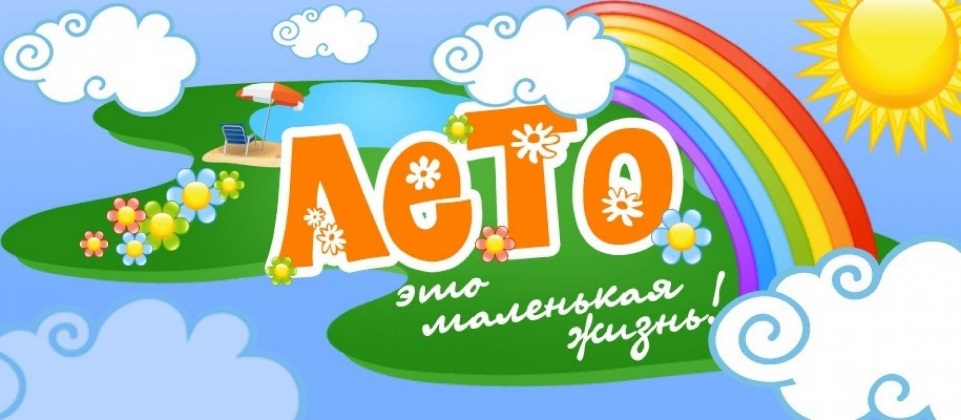 Уважаемые родители!Прием заявлений в лагерь с дневным пребыванием детей в летний период 2024 года будет осуществляется с 01.04.2024.Для зачисления потребуются следующие документы:1.Копию документа удостоверяющего личность заявителя (паспорт);2. Копия свидетельства о рождении ребёнка или паспорта ребенка, достигшего возраста 14 лет;3. Копия СНИЛС родителя (законного представителя);4. Копию СНИЛС ребенка;5. Справку об обучении ребенка в общеобразовательной организации ГО Богданович;6. Документы подтверждающие льготу (Приложение 3)7. Документ, подтверждающий полномочия заявителя (в случае если заявление подается не родителем);8. Заполненное заявление.Подробная информация на сайте https://b9.uralschool.ru/?section_id=361По возникающим вопросам обращаться к заместителю директора по воспитательной работе Афанасьевой Елене Ивановнес пн-чт с 10.00-15.00